MEMORANDUM OF AGREEMENTThis Agreement made this 1st day of March, 2018[Sec-Treas Note: this document is current for 2021]BETWEEN:INTERNATIONAL ALLIANCE OF THEATRICAL STAGE EMPLOYEES AND MOVINGPICTURES TECHNICIANS, ARTISTS AND ALLIED CRAFTS OF THE UNITEDSTATES AND CANADA, LOCAL 129 HAMILTON, ONTARIO, CANADA(Hereinafter referred to as the “UNION”)AND“F&D SCENCE CHANGES”operating asGREAT LAKES SCENIC STUDIOS (Hereinafter referred to as the “COMPANY”) SECTION 1: INTENT OF AGREEMENT 1.01 	It is the intent of this Agreement to encourage and promote a friendly spirit of Cooperation between the Company and the Union and the employee of the bargaining unit and to this end, this Agreement is signed in good faith by both parties. SECTION 2: RECOGNITION 2.01 	The Company recognizes the Union as the sole and exclusive bargaining agent for employees of the Company engaged in theatrical set construction in the Regional Municipality of Hamilton-Wentworth and the Regional Municipality of Halton, Ontario in the classifications of Head,  Assistant Head, Carpenter, Assistant Carpenter, Scenic Carpenters, Scenic welders, scenic Electricians, Electrician, Mechanics, Welder, Wardrobe, Shop Apprentices, Truck Loaders and Labourers. 2.02	EMPLOYEES shall not be discriminated against on the basis of race, creed, colour, age, sex, sexual orientation, martial status, parental status, nationality, ancestry, place of origin, UNION membership, activity or political affiliation. There shall be equal pay for equal work.2.03 	The Company shall have only those employees who are supplied by the Union and who are members of the Union in good standing, or permit persons. All employees so hired shall as a condition of employment become and remain members in good standing while employed under  this Agreement except for permit persons. 2.03.02 	If a member is in arrears with dues the Union may instruct and the Company shall deduct the late dues from the Member at a rate of 2 % per week to an amount prescribed by the Union, not to exceed the yearly maximum. 2.04 	It is recognized that in the event that the Union shall in any specific instance be unable to supply competently, qualified employees as required by the Company, the Company shall be at liberty to make such other arrangement for the occasion as it may deem advisable and neither the Union nor the Company shall be reason thereof, be considered in breach of this agreement. 2.05 	The Company shall endeavor to give the Union 24 hours advance oral notice of all vacancies for positions covered under this Agreement. The Company shall interview all unknown applicants and consider for employment all suitably qualified personnel, recommended by the Union. However, the Company shall be under no obligation to employ Union recommended applicants deemed to be unsuitable and shall be free to hire Employees from any source whatsoever” 2.06 	As a condition of employment any person hired by the Company in any position which falls under this Agreement, must be agreeable to taking up membership if so offered by the Union. SECTION 3: UNION SECURITY3.01	The COMPANY will recognise Shop Stewards as elected by the members of the shop. As result of a vacancy, the Union may appoint an employee(s) to the position of Shop Steward until an election can take place. The Steward will have the complete co-operation of the COMPANY in the reasonable performance of their duties to inspect all working conditions affecting the terms of the agreement. The duties of the Shop Steward shall not unreasonably interfere with the ability of the Steward to perform their normal job functions. 3.02	Union Access to Premises - The Business Representative of the Union or his/her representative shall be admitted at all times into the area covered by this Agreement to supervise conditions coming under the jurisdiction of the Union with advance notice being given to the Company, and not to interfere with work in progress.SECTION 4: MANAGEMENT 4.01 	The Company has the exclusive right and power to operate and manage its business in all respects and without limiting the generality of the foregoing, to direct the working forces, to maintain order and efficiency on the premises, to hire, promote, transfer, demote, layoff, suspend, dismiss or otherwise discipline employees subject to the right of any employee or the Union to file a grievance in accordance with the provisions of this Agreement. “Transfer” is defined as moving from one project to another or from one of the Company’s locations to another. 4.02 	After 480 hours probationary period, during which an employee may be terminated for any reason satisfactory to the Company, an employee who is dismissed may grieve the dismissal as being without just cause. SECTION 5: GREIVANCE PROCEDURE5.01.01	Grievance ProcedureAny difference between the Company and the Union and/or employees covered under this Agreement arising from the interpretation, application, administration or alleged violation of this agreement shall be considered a grievance. If a grievance occurs, the following progressive system will apply.the grievance shall be presented in writing to the grieved party, and within five (5) business days of receiving the grievance. A meeting shall be held between the two parties.A written decision shall be presented to the grievant within five (5) business days following the meeting. These time limits shall exclude Saturdays, Sundays, and holidays and may be extended only by mutual agreement, in writingWhen it is evident that a settlement is not forthcoming, then mediation maybe agreed to by both parties.In the event that the grievance is not resolved at this point the matter shall be referred to a single arbitrator. 5.01.02	The Company agrees that, if the grievance has been made by the union, the Company’s representative shall not discuss or negotiate with the aggrieved Union member without consent of the Union.. 5.02	MediationUpon mutual consent, the Union and the Company may refer grievances to a mutually agreed-upon mediator for the purposes of assisting the parties in resolving the grievances in an expeditious and informed manor. The cost of the mutually determined mediator shall be paid equally by the Union and the Company. By mutual consent, the parties may agree that the determination of the mediator is binding with or without precedent.  5.03	Arbitration, Ministry of Labour In the event that the parties are unable to resolve the matter in ten (10) days after the grievance has been received and there is no agreement on mediation, the matter may be referred by either party to arbitration pursuant to the Labour Relations Act of Ontario or to the Ministry of Labour of Ontario.SECTION 6: HOURS OF WORK The  regular  week  shall  consist  of  five  (5)  consecutive  days  between  Monday  to  Saturday,  for  an employee. Sunday will always be a double time day. The regular workday shall consist of eight (8) hours. Other than the minimum four (4) hours guaranteed when an employee is called to work, there shall be no guarantee of hours per day or per week.(1) 	For hours worked in excess of eight (8) hours on a regular work day the rate shall be 1.5 times the minimum hourly rate. (2) 	For hours worked in excess of twelve (12) hours on a regular work day the rate shall be 2 times the minimum hourly rate.(3) 	For the first eight (8) hours worked on the sixth day the rate shall be 1.5 times the minimum hourly rate. (4) 	For hours worked in excess of eight (8) hours on the sixth day the rate shall be 2 times the minimum hourly rate. (5)	All hours worked between 10:00 pm and 6:00 am will be subject to a $6.00 per hour shift premium (6) 	For hours worked on the Sunday the rate shall be 2 times the minimum hourly rate. (7) 	If work is scheduled on Sunday but not the sixth day it shall be considered the seventh day for overtime purposes. If an employee misses a day(s) of work due to personal reasons, the day or days shall not be counted as part of his/her regular work week and therefore the sixth and seventh day will first be used to complete his/her five day work week. (8) 	The company shall endeavour to give employees 3 days’ notice prior to their regular shifts changing from days to night and back.(9)	The company shall endeavor to ensure that employees do not miss a shift due to scheduling  changes from night shift to day shift or vice versa(10)        When a split shift is unavoidable each portion shall be a minimum 4 hour call. In each case the full 4 hours (or more if work is longer than 4 hours) shall be added together to create the workday for payroll purposes. Minimum call shall be four (4) hours. It is understood that any employee who turns down either half of a split shift can do so without penalty or reprisal.SECTION 7: STATUTORY HOLIDAYS 7.01.01 	The following days are recognized by the Company as paid statutory holidays and will be paid for at the employee’s minimum hourly rate if the employee qualifies and does not work the holiday. New Years Day 		Good Friday Victoria Day 			Canada Day Civic Holiday 			Labour Day Thanksgiving Day 		Christmas Day Boxing Day 			Family Day 7.01.02 	The terms of the Employment Standards Act, 2000, Part X, Public  Holidays, as amended in Bill 148, Fair Workplaces, Better Jobs Act 2017 ,will apply where no other provisions are made under this  Agreement and where no provision of this Agreement is contravened by the application of the Act. Statutory Holiday pay will be calculated by taking the total wages earned in the pay period immediately before the Statutory holiday and dividing by the number of days worked to a maximum of 8 hours. If an employee is on vacation or a leave of absence the pay period previous to their time off will be used. For new employees , having NOT worked in the pay period immediately before the holiday, the pay period including the holiday will be used for calculation. 7.02.01 	For any employee who works a Statutory holiday, that employee shall be paid 1 ½ times their minimum rate of pay for the first 8 hours and 2 times their rate after 8 hours, in addition to the Statutory pay earned.7.02.02 The statutory holiday shall be deemed to commence at 6:00 am of the statutory holiday and terminate at 6:00 a.m. the following day. 7.02.03 	There shall be no pyramiding of premium and overtime compensation. SECTION 8: BREAKS 8.01 	A meal break of one-half (1/2) hour without pay shall be given to an employee after a minimum of four (4) hours worked and a maximum of six (6) hours worked. Any subsequent meal breaks shall be unpaid ½ but the Company shall provide a hot meal (pizza, subs or similar) with beverage. There shall be two (2) fifteen minute breaks on workdays less than 10 hours and three (3) fifteen breaks on days that are scheduled to ten (10) hours or more. All breaks shall be scheduled by the Company. 8.02 	There shall be a minimum of ten (10) hours rest period between the completion of a work call and the beginning of another call, unless the work day was sixteen (16) hours or longer in which case a rest period of twelve (12) hours shall be given. If an employee is asked to work prior to the completion of the rest period, he/she shall be paid a rate equal to two (2) times the minimum hourly rate until the rest period would have been completed.9.01A   The minimum hourly rate for  2018 shall be:  2022, 2023For the year commencing March 1st 2022 there shall be an increase in the basic wages to the greater of ONE percent (1%)per year or the Cost of Living as defined by Stats Canada for Toronto based on the yearly average for the prior December - December of each year to a maximum of 2.5%For the year commencing March 1st 2023 there shall be an increase in the basic wages to the greater of ONE percent (1%)per year or the Cost of Living as defined by Stats Canada for Toronto based on the yearly average for the prior December - December of each year to a maximum of 3%. Both parties to this agreement shall meet prior to January 30 of each of the applicable year(s) to agree upon any adjustment to the increase.9.01B 	An employee who works various jobs during a shift, shall be paid the higher rate of pay for that shift.9.02 	Payment for work performed shall be paid on Friday for the work performed the previous workweek. The pay period will run from Monday to Sunday. SECTION 10: BENEFITS AND DEDUCTIONS 10.01 The Company shall pay in addition the minimum hourly rate: (1)  	the Company’s share of EI and CPP(2)        all workers’ compensation premiums;(3)	Vacation Pay(4)	Health Benefit premium as per Section 13						(5)       earnings shall be defined as hourly pay, overtime, and statutory holidays.10.02  The Company shall deduct from each employee:(1)        the employee’s share of EI and CPP and remit those monies to the government on behalf of the employee.(2)	Union dues in the amount prescribed by the union.10.03 	PSE Allowance All employees who have made ($30,000) or more in the previous calendar year and are still employees of GLSS will be reimbursed up to  $125 per year for any PSE. Receipts must be presented within the calendar year for which they are dated and the employee is eligible.SECTION 11: UNION PENSION FUND11.01	The company shall contribute to the Union Pension Fund each week an amount equivalent to five (5) percent of a member’s weekly earning and shall deduct 5% from each member’s weekly earnings to match the Company’s contribution. Permittees are not subject to the 5 % Company contribution11.02 	Deductions, together with contributions shall be remitted monthly by cheque payable to the Union Pension Fund, with a breakdown of contributions per member, and sent to the Trustee of the Fund by the Union. SECTION 12: VACATION PAY 12.01  Vacation pay shall be a minimum six (6) percent of all wages and paid with those wages weekly. 	Vacation pay will increase with time served.  Vacation pay shall be paid to each employee on top of wages. Vacation pay shall increase with time served with the Company as follows: 1 – 4000 hours 6 % 4001 – 6000 hours -7% 6001 – 8000 hours 8% 8001 -10% 12001- Any Employee with 12001 hours shall be entitled to 1 additional week of vacation time, subject to approval under company policyFor clarity; the Company’s policy is that each employee can take three (3) weeks vacation. Any employees reaching 12001 hours of employment will be entitled to  one (1) extra week. At no time can 4 weeks be taken consecutively. If an employee quits the Company during employment, their seniority and time served shall be set back to 0. The calculation of these hours will start as of January 1, 2002. If an employee has lessthan 100 hours in the preceeding12 months at any time their hours start a 0. This will be adjustedmonthly.  Employees may be allowed to schedule 3 consecutive weeks of vacation provided the give 2 months notice of the vacation. Management shall not unreasonably deny vacations requestsSECTION 13: HEALTH PLAN13.01 	The Company will contribute an amount equal to 4% of each member’s wages to the plan. Permits will  not be  entitled  to  this  benefit.  The remittance period shall be  monthly and correspond with Dues and RRSP remittances. Effective March 1 2022 the contribution shall increase to 4.5%SECTION 14: PAID TIME OFFStarting March 1, 2021, all employees will be immediately entitled to one day (8 hours) of paid time off (PTO) primarily to accommodate short-term illnesses. Employees who start after March 1, 2021, are also immediately entitled to one day (8 hours) PTO upon their start date. Eligible time off will then be accrued at a rate of one day (8 hours) PTO per 500 hours worked up to a maximum of 24 hours (3 days) of PTO. PTO shall be paid in 8-hour increments at straight-time.  These hours are not prorated.Employees must indicate on their time sheet whether or not they are using their paid day off. Failure to indicate will result in the employer allocating the missed time as a PTO.Example #1 – Employee has 24 PTO hours accrued between Jan 1 and Dec. 31. They use no PTO hours as of Dec. 31 – all 24 PTO hours are carried into the next year, the employee does not accrue any more PTO hours until they use PTO hours. The 24 hours annual maximum still applies.Example #2 – Employee has 16 PTO hours accrued, uses 8 PTO hours in November, has 8 remaining. Employee begins accruing PTO hours on their return to work and carries over 8 PTO hours to the next year. When using a PTO, an employee must not attend work on the day the PTO is requested. If an employee collects PTO on a given day, the employee shall not be considered to have worked that day for any other purposes of this collective agreement. A PTO is not considered to be income earned by the employee and shall not be paid-out should the employee be laid off or dismissed. Employees who have been laid off for more than 21 consecutive days shall not carry-forward eligible PTO accrued prior to their dismissal. In the event that government mandated sick days become available, they shall not pyramid with the PTO days herein, and the greater of the two shall prevail.SECTION 15: BEREAVEMENT LEAVE15.01 	All employees will be entitled to Bereavement leave as laid out in 15.02 and 15.0315.02 	Regular employees (defined as having worked 1700 hours or more in the previous 12 month’s. shall be allowed up to three (3) working days leave per incident with up to 5 days per calendar year with pay in the event of a death in the immediate family. Member of the immediate family shall be defined as: Mother, Father, Wife, Husband, Common-law Spouse, Children, Brother or Sister, Mother-in-Law or Father-in-Law Grandparents, finance, former guardian, ward, or any other relative who has been residing in the same household. 15.03  	All other employees will be allowed 3 days off without pay per occurrence. They will also be entitled to a maximum of 3 days paid per year at a rate based on 2% of the previous 12 month’s earnings.15.04   Bereavement days are available to employees in addition to any leave that may be provided for in provincial labour codes.SECTION 16: SAFETY AND HEATH 16.01 	The Union agrees to endorse the Company’s Safety Policy as developed by the Joint Health and Safety Committee. 16.02	The employer agrees to maintain and enforce a Workplace Harassment policy. Changes to this policy, from time to time, by the Joint Health and Safety committee will be submitted to the Union’s Business Agent for joint Consultation. Similarly changes submitted by the union will be considered by the JHSC.SECTION 17: LAYOFFS /RECALL17.01 	The Company agrees that in the event of a layoff of an employee hired on a regular basis  (defined as having worked 1700 hours or more in the previous 12 months) the Company shall give such employee(s) one week written notice or one week pay in lieu thereof, or a combination of the two. Except in the case(s) of dismissal for just cause, or if the lay-off is three (3) days or less in which case 17.02 will apply. The Union agrees to require one-week written notice to the Company for each employee(s) that wishes to leave the employ of the Company. 17.02 	Other employee(s) may be laid-off due to the lack of work or may leave the employ of the Company upon giving notice by the end of the working day. Employees not personally notified of the layoff at the end of the shift, but who report to the next shift, shall be considered having been called to work. A call may be extended by up to two weeks without requiring a new notice of layoff.  During a call back, calls shorter than 2 weeks do not require a layoff notice. There shall be no penalty for work refusal if employee has found other work prior to the work extension17.03 	The Company agrees that should a layoff occur, the employee(s) affected shall be decide upon by the Company in consultation with, Shop Steward and Department Head taking time of service with the Company and qualifications, for work required by the Company, into account. The Business Agent shall be notified of any employees receiving a layoff.17.04	In the event that an employee is at risk of losing the right to be recalled then employer shall notify the Union of the reasons for this potential change to their employment status17.05	When recalling employees to work, the union recognizes that in certain circumstances skills and qualifications may supersede seniority. In such instances the Company will inform the Business Agent the reasons for by-passing seniority.SECTION 18: SENIORITY 18.01 	After a probationary period of 160 hours seniority shall commence to accumulate with the Company. An employee shall retain hours accumulated for vacation pay but shall not accumulate seniority if he/she is absent from work in excess of thirty (30) days because of sickness, disability, accident, layoff, or leave of absence approved by the Company. If an employee has less than 100 hours in the previous 12 months he/she loses their seniority. SECTION 19: DISCIPLINE AND TERMINATION 19.01 	Under the Agreement between the Company and the Union, an employee may be terminated for the following reasons: a) Before dismissing an employee for just cause, the Company will comply with the following     three steps: (i) a verbal reprimand, in the presence of the Shop Steward, that will be noted in the employee’s personnel file and copied to the Union; (ii) a written reprimand copied to the Union and the Shop Steward; (iii) a written reprimand presented to the employee in person; a copy to the Union and personnel file and sent home for the remainder of the shift without compensation. All letters on file will be expunged after twelve months. b) In the absence of the Shop Steward, the affected employee may chose another member    from the floor or a Union officer to represent them during the above actionsc) The Company shall recompense employee(s) for lost wages as a result of dismissal without      just cause which shall include all wages, overtime, premiums and benefits which the      employee(s) would have been entitled to receive during the period commencing at the time of    dismissal and concluding at the time of reinstatement. Just Cause in this Agreement shall include: i. Breach of any reasonable regulation made by the Company governing duties and functions that are necessary for the conduct and management of the business of the Company insofar as the regulation does not conflict with the terms of this Agreement. The Company shall furnish employees with a written copy of such regulations prior to implementation. ii. Unsatisfactory performance of an employee’s duties assigned by a Supervisor. iii. Dishonesty, insubordination or failure to comply to instructions issued by a Supervisor. In the case of impairment of ability to perform duties as the result of alcohol consumption and/or use of drugs, the following actions shall be taken. A Company representative and Union Representative will discuss the matter with the employee in question. If it is determined that the person is impaired in any fashion: i. on the first incident the Employee will be asked to take the remainder of the shift off without pay. ii. On the second incident the Employee will be asked to take the remainder of the shift off as well as the next three working days without compensation. iii. The third incident will result in immediate permanent dismissal. At all three stages of this process the Employee with be required to sign an acknowledgement letter, a copy of this letter will be put in the employee’s personnel file at the Company and a copy sent to the Union. 19.02)   Notwithstanding 19.01, it is understood that certain actions, including but not limited to, workplace violence, criminal activity, violations of the Health and Safety and/or Harassment policies may result in immediate termination for just cause.SECTION 20: UNION DUES CHECK-OFF 20.01  The Union shall supply the Company with a list of employees who are subject to Dues Check-off and the amount of such check-off or any change in the amount of such dues. The Employer agrees to deduct in advance, each week, the Union dues from the pay of each employee as listed by the Union. Union Dues Check-off monies and the list of employees shall be remitted monthly to the Financial Secretary of the Union with ten days after the end of each month. SECTION 21: TOOLS 21.01 	Each employee supplied by the Union shall be responsible for supplying the normal tool required to perform the work for which they are employed. All such tools shall be in their possession and in good condition each time the employee reports for work. The list of tools appears in Schedule B. SECTION 22: UNION LABEL 22.01 	All scenic items produced in the shop of the Company shall bear the I.A.T.S.E. crest. SECTION 23: RELATIONSHIP 23.01 	The Employer and the Union agree that there will be no discrimination interference or coercion practiced by either of them or their representative because of the employee’s proper Union activity or lack of Union activity. The Employer will provide access to a bulletin board for the convenience of the Union posting notices of Union meetings. All such notices must be signed by a proper Officer of the Union and submitted to Management for approval before being posted. SECTION 24: NO STRIKE/LOCKOUT 24.01 	The Union on its own behalf and on the behalf of the employees of the bargaining unit agree that there will be no strike, picketing, interruption, slowdown or stoppage of, either complete or partial, or any other interference which will halt, disrupt, limit or interfere with normal service or work during the term of the Agreement. The Company agrees there will be no lockout of bargaining unit members during the term of this Agreement. SECTION 25: TRAVEL AND LOCATION WORK 25.01 	Employees required to report to a work site other than the shop will be compensated at a rate of fifty-five($0.55) per kilometer. Mileage will be calculated based on a return trip to and from the work site starting and ending at the shop. Employees will be paid from the time at which they start work at the site. 25.02 	Employees required to report to multiple work sites on a single day will be compensated at a rate of fifty-five($0.55) per kilometer  if they drive their own vehicles as calculated from the shop. The Company has the option of transporting employees in a Company vehicle, in which case no mileage shall be paid to any employee. Employees shall be paid from the time they report at the first work site until the time at which they have returned to the first work site and finished working.25.03 	A “distant location” shall be defined as any location where Employees are lodged overnight. When working at a distant location, the Company shall provide accommodation equal to current CAA (Canadian Automobile Association) or AAA (American Automobile Association) standards and per diems shall be paid for all 24 hour periods and pro-rated for partial periods. Per diem money will be paid in US dollars outside of Canada and Canadian dollars inside Canada. Per diem money is payable in advance under the following guidelines: International Cities  120/dayIn North American cities and the Caribbean with populations of:3 million plus 90.00/dayUnder 3 million 75.00/dayPer Diems shall be paid for all 24 hour periods and prorated by thirds for partial periods 25.04 	For travel in North America (Canada, The Continental US, and the Caribbean): For direct flights to these locations there shall be a flat fee of $250. For any travel requiring connecting flights within North America (Canada, The Continental US, and the Caribbean) there shall be a flat fee of $350. For travel outside of North America For direct flights to these locations there shall be a flat fee of $500.For any travel requiring connecting flights outside North America there shall be a flat fee of $600. 25.05	Employees required to take the 6th or 7th day of the workweek off while at a distant location shall be paid double Per Diem for those days.25.06	Work done at distant locations shall be subject to an 8 hour per day minimum For days not worked while at the distant location, 2x per diem will apply25.07	The Company shall ensure that the private vehicles used for company business are insured.  When the company is neglectful in asking if the employee has proper insurance then the company shall assume liability from any claims. However if the  employee has indicated in writing that he/she does have the proper insurance and it turns out they don’t the company will be removed from all liability.25.08	Notwithstanding the above clauses the following shall apply to work performed on cruise ships; a)	When a cruise ship is fully commissioned and at sea Per diem shall be $40 per day, + $25 	meal allowance for each unprovided meal. 6th and 7th day Per diem shall be $80 + $25 meal allowance for any unprovided meal.b)	Accommodation: Double occupancy is permissible provided that both parties be employees of Great Lakes Scenic Studios or F & D Scene ChangesC)	Night shift premiums as provided for in 6.10 shall apply25.09 	New and Specific LocationsIn the Event that the Company wishes to modify the International Per diem amount dollar as outlined in 25.03 for a new and specific location the following conditions must be met:The Company must notify the Union in writing that the Company is budgeting a new International project location and propose a change in that PD rate, andThe Company must demonstrate to the Union’s satisfaction that the current $120 PD rate is an excessive amount for the proposed project’s specific location(s), and  The Parties must agree to a modified International PD amount for that location prior to the Company offering work to any Employee covered under the Collective Agreement that would necessitate travel to that location, and The COMPANY and the UNION both sign a notice stating the new agreed upon International Per Diem amount and any restrictions or conditions relating to the new specific location and post the signed notice within the COMPANY Employee workplace.Delays, Cancellations, Layovers. In the event that any scheduled or non-scheduled Delay, Cancellation or Lay Over should occur (through no fault of the employee)that requires the employee to travel a second day to or from the destination, the appropriate fee will apply again. This will not apply if the flight is cancelled or rescheduled before the outbound portion begins. Should an employee alter travel arrangements or schedules as laid out by the employer, no such penalties or additional days would apply. If this results in a single flight each day it shall be paid without the $100 offset. For work on a Travel day. When work is required on a travel day, that work shall be paid at one and one half (1 and ½ ) times, the regular rate for the first 8 hours. After 8 hours double time shall be paid. All work performed in distant locations except on travel days, shall be subject to an 8 hour minimum. If an Employee is going to a meeting or site meeting than they shall be paid regular wages for the time of the meeting. SECTION 26: TRAINING AND PROFESSIONAL DEVELOMENT(a) It is agreed that professional training and development is important to the COMPANY and its EMPLOYEES.(b) Realising that those in the best position to recommend topics for training and development courses, seminars and workshops are its EMPLOYEES accordingly the COMPANY agrees to give full consideration to topics suggested by the EMPLOYEES and the UNION.(c) The COMPANY shall, from time to time, at its discretion and as schedules permit, arrange training and development courses, seminars and workshops, the costs of which shall be borne by the COMPANY.(d) Where possible, and requested by the COMPANY, the UNION shall provide qualified trainers in specific areas who, when mutually agreed upon by the UNION and the COMPANY, shall lead such courses, seminars and workshops or portions thereof, the cost of which shall be shared equally by the COMPANY and the UNION.(e) The COMPANY shall reimburse the EMPLOYEE any tuition fees, upon successful   completion of any COMPANY approved training, including apprenticeship programs, that has been responsibly completed. Remuneration(f) The COMPANY agrees that time spent by the EMPLOYEES in training and development courses, seminars and workshops required by the COMPANY, as per Section 26(c) of this Agreement, shall be time paid by the COMPANY at the EMPLOYEE(S) applicable hourly rate plus all benefits. The Company shall consult with the union regarding remuneration for union or member initiated training beyond employer required training.(g) EMPLOYEES wishing to access the COMPANY’S equipment for the purpose of unofficial training must apply to the COMPANY’S representative. Access to approved COMPANY equipment shall be at the sole discretion of the COMPANY which shall not be unreasonably withheld.	H) Leaves of absence for Education or Professional Development purposes:Any employee with at least 1000 hours of employment may take an unpaid leave of                absence for up 1 year for the purposes of Continuing Education or Professional development. That employee will return to work with the same seniority as before they left.TRAINING TRUST	The Employer shall contribute to the IATSE Entertainment and Exhibition Industries Training Trust Fund one percent (1%) of the gross bargaining unit payroll, with a maximum contribution of one thousand dollars ($1,000) The Employer may, should it so choose, make the maximum contribution in an annual lump payment no later than January 31st of the year for which the contribution is attributed; otherwise, contributions are due no later than the fifteenth (15th) of each month for the payroll days of the preceding month.  All contributions shall be made payable to the IATSE Entertainment and Exhibition Industries Training Trust Fund, and sent to 10045 Riverside Drive, Toluca Lake, CA 91602.  Employer agrees to be signatory to the IATSE Entertainment and Exhibition Industries Training Trust Fund, established June 22, 2011, (“Trust Agreement”) and to abide by and be bound by its terms and conditions, and any amendments thereto, and all policies and procedures of the Fund, including Collection of Contributions Payable by Employers, as related to the contributions due as per the above referenced collective bargaining agreement.SECTION 27: INDIVIDUAL AGREEMENTSNothing in this Agreement shall prevent an EMPLOYEE hired by the COMPANY from negotiating better terms of employment than those found herein.SECTION 28:  FAVOURED NATIONSThe UNION shall not enter into any new agreements with any other commercial scene shop, with terms, conditions, and/or rates more favourable than those contained herein.SECTION 29: ARBITRATION 29.01 	The arbitration provision contained in 48.(2) of the Ontario Labour Relations Act shall be deemed a provision of this Agreement. SECTION 30: DURATION 30.01.01 	This Agreement shall become effective March 1 2021 or the date of signing whichever is the latter and  shall  remain  in  force  until  February  28 2024  No terms  or conditions  of  the Agreement shall be in effect until this Agreement is signed by both parties.30.01.02  	This Agreement shall continue to apply to the parties notwithstanding any termination date in the Agreement unit a new Agreement is concluded or a strike or lockout commences in accordance with the provisions of the Ontario Labour Relations Act. 30.01.03 	This Agreement shall remain in full force and effective to February 28, 2024 and from year to year thereafter, unless either party to this Agreement has given thirty days notice in writing, within a period of ninety days prior to February 28, 2024 or any other subsequent anniversary date  to  December  31,  of  its  intention  to  negotiate  this  Agreement.  Negotiations  must commence within ten days after the issuance of said notice or within such other date as many be agreed upon by both parties.Signed by the UNION I.A.T.S.E. Local 129 S IGNED this _     in Hamilton, Ontario. 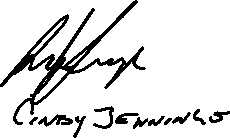 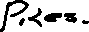 Signed by the COMPANY SIGNED this      in  Hamilton, Ontario. SCHEDULE B TOOLS AND EXPECTIONS GLSS has a required tool list for all crewmembers in each department. Failure to supply these tools may result in the EMPLOYEE being sent home without pay until such time as he/she can provide them. Please be aware that there is no insurance coverage provided by the COMPANY on these tools. TOOL LIST GLSS tool list required by ALL carpenters Safety footwear 						drill (cordless, corded, or air) Safety glasses 							Pry bar Hammer 9/16 							box wrench Tape measure 							Speed wrench / dog bone Razor knife 							Putty knife Chisel 								Chalk line Crescent wrench 						Side cutters Combination square 						Allan keys 2 sets metric & imperial Combination screwdriver	 				File Block plane 							Sliding T bevel Nail set 							Pliers Hand saw GLSS TOOL LIST REQUIRED BY ALL WELDERS Safety footwear 						Drill (cordless, corded, or air) Safety glasses							hammer Helmet 								tape measure Center punch 							Combination square Crescent wrench 						Speed wrench Side cutters 							Gloves Deburring tool 							Scribe sliding T bevel GLSS TOOL LIST REQUIRED BY ALL ELECTRICIANS Screwdrivers Robertson, Phillips, Slot, all sizes Small and large Crescent wrenches 				Needle nose pliers Continuity tester 						Crimping tool Wire strippers 							Linesman Pliers Channel locks 							Hacksaw Hammer 							Side cutters Knife 								Tape Measure Safety footwear 						Safety glasses Tritap Drill (cordless, corded, or air) SCHEDULE CJob DescriptionsGENERAL DESCRIPTIONS1.  Department ForemanDepartment Foremen supervise crews and must have knowledge and qualifications at least equivalent to the Head of the Department for the department being supervised. Works under the direction of a Project Manager and is responsible to them.  Along with the Project Manager is responsible for ensuring that the crew is working safely in accordance with the Company policies and health and safety guidelines. Attendance and punctuality is to be a required asset.2.  Heads of DepartmentAll Heads are expected to have an excellent working knowledge of their trade and very good organizational and supervisory skills. The heads are expected to be able to schedule on a timely basis, the crew working in their department. Organizational skills will provide the Head with the ability to keep track of material requirements well in advance of needing them. Communication between departments is also an expectation of this position. The reading of working drawings as they relate to ground plan and section is a responsibility given to the Heads and Assistant Heads. Heads are to take their direction from and are responsible to the Project Manager.  Along with the Project Manager is responsible for ensuring that the crew is working safely in accordance with the Company policies and health and safety guidelines. Attendance and punctuality is to be a required asset.3.  Assistant HeadsAssistant Heads are expected to assist the Head in all of the above areas and also take on certain tasks assigned to them by the Head. For instance material requirements may be something delegated to the Assistant Head. In the case of location work, a Head may give the running of a location to an Assistant Head. All Assistant Heads are expected to be trades people; they are not hired just to supervise. The reading of working drawings as they relate to ground plan and section is a responsibility given to Heads and Assistant Heads. Attendance and punctuality is to be a required asset.4.  Scenic PositionsWhen Management deems a Scenic position is required, a Scenic designation may be granted to those people who have demonstrated above average working skills in their field as determined by department Heads and Management. This designation may be rescinded at the discretion of management. Attendance and punctuality is to be a required asset.5.  Crew PositionsJourneymen/Craftspersons are expected to be familiar with all phases of their trade. Journeymen/Craftsperson must be able to read working drawings. They must also be familiar with the tools of the trade and safety practices in using them. Journeymen/Craftsperson are expected to have fair material and structural knowledge of their chosen trade. Good cutting, layout and assembly skills are essential. It is the shared responsibility of the Journeymen/Craftsperson along with Scenic, Assistant Heads and Heads to ensure that all assistants and labourers are working in a safe and productive manner.6.  Assistant Crew PositionsHelpers are expected to have general shop awareness skills. They should also have basic skills in the department they are working in. Helpers should be proficient in being able to cut material to proper lengths and have some basic assembly skills by means of mechanical fasteners. Helpers maybe be trained on the overhead cranes and are expected to be able to work safely with this equipment7.  LabourersLabourers are expected to keep the shop or job site clean and safe. They are expected to be able to lift materials properly without hurting himself or herself or the scenery. Labourers maybe be trained to safely operate the overhead cranes. The labourers will also be expected to keep washrooms and lunchroom areas clean.8.  Truck LoadersTruck loaders are responsible for the proper loading and unloading of trucks as required.9.  Shop ApprenticeShall not take the place of a regular Employee.  There shall be no more than two (2)trainees in a department at one time.  Shall be governed by Article 24 of the Collective Agreement.SPECIFIC DEPARTMENT REQUIREMENTSCARPENTRY DEPARTMENTHead CarpenterThe duties of the Head Carpenter shall be to, in a general way, oversee and maintain construction techniques and standards as deemed appropriate by the Coordinator/Foreman, and expedite work to accommodate scheduling. Works under the direction of a Project Manager and is responsible to them.  Along with the Project Manager is responsible for ensuring that the crew is working safely in accordance with the Company policies and health and safety guidelines.Assistant Head CarpenterMust oversee and maintain construction techniques and standards as deemed appropriate by the Head Carpenter.  Must read and interpret blueprint/construction directions.  Must perform tasks as assigned by the Head Carpenter. Along with the Head Carpenter is responsible for ensuring that the crew is working safely in accordance with the Company policies and health and safety guidelines.Scenic CarpenterThe duties of the Scenic Carpenter shall be to construct and manufacture settings or parts of settings including interiors and exteriors in the shop or on location, as assigned by the Construction Co-ordinator or Head Carpenter.  The Scenic Carpenter shall be able to perform these tasks without direct supervision. Must read and interpret blueprint/construction directions.  Must have skills beyond those of a carpenter (i.e. cabinet making, layout).  Must perform tasks as assigned by the Head Carpenter and Assistant Head Carpenter.Carpenter (Crew)The carpenter shall construct and manufacture as directed by the Head Carpenter and Assistant Head Carpenter.  Must have experience and knowledge in the safe handling of all applicable tools used in the shop or on site.Carpenters (Assistant Crew)To shift and/or store all construction material, give assistance in shifting of scenic elements, to keep clear, clean and safe critical paths and general shop space. Also, any tasks as deemed appropriate by the Head Carpenter or Assistant Head Carpenter. Must be able to operate most tools and help build with a carpenter.WELDING DEPARTMENT (A.W.S. Certified)Head WelderThe duties of the Head Welder shall be to, in a general way, oversee and maintain construction techniques and standards as deemed appropriate by the Coordinator/Foreman, and expedite work to accommodate scheduling. Works under the direction of a Project Manager and is responsible to them.  Along with the Project Manager is responsible for ensuring that the crew is working safely in accordance with the Company policies and health and safety guidelines.Assistant Head WelderMust oversee and maintain construction techniques and standards as deemed appropriate by the Head Welder.  Must be able to read and interpret blueprints and construction directions.  Along with the Department Head is responsible for ensuring that the crew is working safely in accordance with the Company policies and health and safety guidelines.Scenic WelderIn addition to performing all the duties of a Welder, the Scenic Welder shall be able to perform these tasks without direct supervision.  They must have special skills beyond those of a welder (i.e. Auto body, mechanical, sheet metal etc.).  They must perform these tasks as assigned by the head welder and Assistant Head Welder.WelderUnder general supervision of the Head Welder, they must have experience and knowledge in the safe handling of all applicable tools used in the shop or on site.  They must have the ability to read and interpret blueprints, plans and sketches, and to be able to work from rough sketches and samples.Welder’s Helper (Registered Apprentice)Must be able to fit, clamp, grind polish and clean up welds. Must be able to drill and bolt steel, aluminum, galvanized and stainless metal work.  Shall be able to read instructions and cut lists, accept and follow verbal instructions and have some knowledge of blue prints.  Must be able to work with material weights up to fifty pounds	ELECTRICAL DEPARTMENT All members of the Electrical department are expected to meet the general descriptions as noted in schedule C of this agreement.Head Electrician May have journeyman status.  Shall be able to demonstrate superior skills and troubleshooting techniques.  Responsible for ordering and maintaining supply of required materials.  Works under the direction of a Project Manager and is responsible to them. Along with the Project Manager is responsible for ensuring that the crew is working safely in accordance with the Company policies and health and safety guidelines.   Able to track and manager workflow and predict progress of work.Assistant Head Electrician May have journeyman status. Be able to do material takeoffs and parts sourcing. Must have the skills of Scenic Electrician and Electrician. Have troubleshooting ability. Along with the Department Head is responsible for ensuring that the crew is working safely in accordance with the Company policies and health and safety guidelines. Scenic Electrician May have journeyman status.  Has above average skill.  Can guide crew as needed.  Has soldering skills on fine wire.Electrician (Certified Journeyman or Registered Apprentice) May have journeyman status or apprentice status. Shall be able to troubleshoot and do building maintenance.   Has soldering skills on fine wire.Electrician Helper (Registered Apprentice) May be a registered apprentice.  May use tools under the direct supervision of a competent worker.  Duties will increase as skill level increases.  Assist in electrical assembly work while working safely with this equipment.Electricians Tools:All Positions: #0-#3 Robertson, blade, and Philips Screwdriver 16 foot Tape Measure Needle Nose Pliers Crimping Tool, Insulated and non-insulated. Channel Lock Pliers Hammer Hacksaw Cordless DrillSmall (8") and Large (12") Crescent Wrenches Tool Pouch or Tool Box Multimeter  (DMM) Terminals Wire Strippers Linesman Pliers Razor (Olfa) KnifeDiagonal (Side) CuttersCurrent20211%Shop ForemanShop Foreman36.6837.05Head RateHead Rate33.9434.28Assistant HeadAssistant Head30.0830.38Scenic CrewScenic Crew29.2329.52CrewCrew28.5528.84Assistant CrewAssistant Crew26.2226.48Truck LoaderTruck Loader22.3722.59Shop ApprenticeShop Apprentice22.3722.59Labourer20.0720.27